О внесении изменений в постановление администрации г. Канска от 01.11.2017 № 983В соответствии со статьей 179 Бюджетного кодекса Российской Федерации, постановлением Правительства Российской Федерации от 16.12.2017 № 1578 «О внесении изменений в Правила предоставления и распределения субсидий из федерального бюджета бюджетам субъектов Российской Федерации на поддержку государственных программ субъектов Российской Федерации и муниципальных программ формирования современной городской среды»,  постановлением администрации г. Канска от 22.08.2013 № 1096 «Об утверждении Порядка принятия решений о разработке муниципальных программ города Канска, их формирования и реализации», руководствуясь статьями 30, 35 Устава города Канска, ПОСТАНОВЛЯЮ:1. Внести в постановление администрации города Канска от 01.11.2017 № 983 «Об утверждении муниципальной программы города Канска «Формирование современной городской среды» на 2018-2024 годы» (далее – Постановление) следующие изменения:1.1. Приложение №1, к постановлению администрации г. Канска от 01.11.2017 №983, муниципальной программы города Канска «Формирование современной городской среды» на 2018-2024 годы (далее-программа), паспорт муниципальной программы города Канска «Формирование современной городской среды» на 2018-2024 годы изложить в новой редакции:Паспорт муниципальной программы города Канска «Формирование современной городской среды» на 2018-2024 годы1.2 Приложения №1, №2, № 3 к муниципальной программе «Формирование современной городской среды» на 2018-2024 годы изложить в новой редакции согласно приложениям №1, №2, №3.1.3. Приложение №4 к муниципальной программе «Формирование современной городской среды», подпрограмма благоустройства территории города Канска, паспорт подпрограммы изложить в новой редакции:1. Паспорт подпрограммы1.4. Приложение №1,  № 2    к подпрограмме «Благоустройство территорий города Канска» изложить в новой редакции согласно приложению № 5 №6 к настоящему постановлению.2. Ведущему специалисту Отдела культуры администрации г. Канска Н.А. Нестеровой опубликовать настоящее постановление в газете «Канский вестник» и разместить на официальном сайте муниципального образования город Канск в сети Интернет.3. Контроль за исполнением настоящего постановления возложить на первого заместителя главы города Канска П.Н. Иванца, по вопросам своей компетенции на заместителя главы города по экономике и финансам Е.Н. Лифанскую.4. Постановление вступает в силу со дня официального опубликования. Исполняющий обязанности Главы города Канска                                                                                    С.В. ОбверткинаПЕРЕЧЕНЬЦЕЛЕВЫХ ПОКАЗАТЕЛЕЙ МУНИЦИПАЛЬНОЙ ПРОГРАММЫ ГОРОДА КАНСКАС УКАЗАНИЕМ ПЛАНИРУЕМЫХ К ДОСТИЖЕНИЮ ЗНАЧЕНИЙ В РЕЗУЛЬТАТЕРЕАЛИЗАЦИИ МУНИЦИПАЛЬНОЙ ПРОГРАММЫ ГОРОДА КАНСКАПриложение №2 к постановлениюадминистрации г. Канска№ 1109 от 11.12.2020г.Приложение №2К муниципальной программе «Формирование современной городской среды»Информация  о ресурсном обеспечении муниципальной программы города Канска за счет средств городского бюджета, в том числе средств, поступивших из бюджетов других уровней бюджетной системы и бюджетов государственных внебюджетных источниковПриложение №3 к постановлениюАдминистрации г. Канска№ 1109 от 11.12.2020г.Приложение №3К муниципальной программе«формирование современной городской среды»Информация об источниках финансирования программ, отдельных мероприятий муниципальной программы города Канска (средства городского бюджета, в том числе средства, поступившие из бюджета других уровней бюджетной системы, бюджетов государственных внебюджетных фондов)Приложение №5 к постановлениюАдминистрации г. Канска№ 1109 от 11.12.2020гПриложение №2 к подпрограмме«Благоустройство территорий города Канска»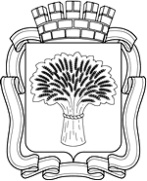 Российская Федерация
Администрация города Канска
Красноярского краяПОСТАНОВЛЕНИЕРоссийская Федерация
Администрация города Канска
Красноярского краяПОСТАНОВЛЕНИЕРоссийская Федерация
Администрация города Канска
Красноярского краяПОСТАНОВЛЕНИЕ 11.12.2020г.                                          №   1109Наименование муниципальной программы города Канска«Формирование современной городской среды» (далее  – Программа)Основания для разработки муниципальной программы города КанскаСт.179 Бюджетного кодекса Российской Федерации;Постановление Правительства Российской Федерации от 10.02.2017 № 169 «Об утверждении правил предоставления и распределения субсидий из федерального бюджета бюджетам субъектов Российской Федерации на поддержку государственных программ субъектов Российской Федерации и муниципальных программ формирование современной городской среды»;Приказ министерства строительства и жилищно-коммунального хозяйства Российской Федерации от  06.04.2017 № 691/пр «Об утверждении методических рекомендаций по подготовке государственных программ субъектов Российской Федерации и муниципальных программ формирования современной городской среды в рамках реализации приоритетного проекта «Формирование современной городской среды» на 2018-2024 годы»;Постановление администрации города Канска от 22.08.2013 № 1095 «Об утверждении Перечня муниципальных программ города Канска»;         Постановление администрации города Канска от 22.08.2013 № 1096 «Об утверждении Порядка принятия решений о разработке муниципальных программ города Канска, их формирования и реализации»Ответственный исполнитель муниципальной программы города КанскаУправление строительства и жилищно-коммунального хозяйства администрации города Канска (далее – УС и ЖКХ администрации г. Канска)Соисполнители муниципальной программы города КанскаНетПеречень подпрограмм и отдельных мероприятий муниципальной программы города КанскаПодпрограмма «Благоустройство территорий города Канска»Цели муниципальной программы города КанскаПовышение качества и комфорта городской среды на территории муниципального образования город КанскЗадачи муниципальной программы города КанскаОбеспечение формирования единого облика муниципального образованияЭтапы и сроки реализации муниципальной программы города КанскаСрок реализации: 2018 - 2024 годы, без деления на этапыПеречень целевых показателей муниципальной программы города Канска с указанием планируемых к достижению значений в результате реализации муниципальной программы города КанскаПредставлен в приложении к паспорту ПрограммыИнформация по ресурсному обеспечению муниципальной программы города Канска, в том числе по годам реализации программы Общий объем финансирования программы составляет – 210 247 483,44 руб., в том числе по годам:2018 год – 39 107 812,00 руб.;2019 год – 44 399 735,44 руб.; 2020 год – 42 018 836,00 руб.; 2021 год – 41 467 800,00руб.; 2022 год – 43 253 300,00 руб.;в том числе:средства федерального бюджета – 175 953 872,97 руб., в том числе по годам:2018 год – 22 699 020,18 руб.;2019 год – 38 885 400,83 руб.;2020 год – 37 589 410,00 руб.;2021 год – 37 589 408,48 руб.; 2022 год – 39 190 633,48 руб.;средства краевого бюджета – 22 040 527,03 руб.,в том числе по годам:2018 год – 13 974 479,82 руб.;2019 год – 2 046 599,17 руб.;2020 год – 1 978 390,00 руб.;2021 год – 1 978 391,52 руб.; 2022 год – 2 062 666,52 руб.;средства городского бюджета – 12 253 083,44 в том числе по годам:2018 год – 2 434 312,00 руб.;2019 год – 3 467 735,44 руб.;2020 год – 2 451 036,00 руб.;2021 год – 1 900 000,00 руб.; 2022 год – 2 000 000,00 руб.;Наименование подпрограммы«Благоустройство территорий города Канска»Наименование муниципальной программы города Канска, в рамках которой реализуется подпрограммаМуниципальная программа города Канска «Формирование современной городской среды»Исполнитель подпрограммыУправление строительства и жилищно-коммунального хозяйства администрации города Канска (далее – УС и ЖКХ администрации г. Канска)Цель и задачиподпрограммыЦель: Обеспечение формирования единого облика муниципального образованияЗадачи: 1.Улучшение уровня благоустройства и санитарного состояния дворовых территорий и территорий общего пользования.2.Улучшение эстетического состояния территорий города Канска.3. Повышение уровня вовлеченности заинтересованных граждан, организаций в реализацию мероприятий по благоустройству города.Ожидаемые результаты от реализации подпрограммы с указанием динамики изменения показателей результативностиПеречень и значения показателей результативности подпрограммы представлен в приложении № 1 к подпрограммеСрок реализации подпрограммы 2018 - 2024 годыИнформация по ресурсному обеспечению подпрограммы, в том числе в разбивке по всем источникам финансирования на очередной финансовый год и плановый периодОбщий объем финансирования программы составляет – 126 739 936,00 руб. в том числе по годам:2020 год – 42 018 836,00 руб.,2021 год – 41 467 800,00 руб;2022 год – 43 253 300,00 руб.. в том числе:средства федерального бюджета – 114 369 451,96 руб., в том числе по годам:2020 год – 37 589 410,00 руб.;2021 год – 37 589 408,48 руб.;2022 год – 39 190 633,48 руб. средства краевого бюджета – 6 019 448.04 руб.,в том числе по годам:2020 год – 1 978 390,00 руб.;2021 год – 1 978 391,52 руб.;2022 год – 2 062 666,52 руб.. средства городского бюджета – 6 351 036,00 руб., в том числе по годам:2020 год – 2 451 036,00 руб.2021 год – 1 900 000,00 руб.2022 год – 2 000 000,00 руб.№ п/пЦели, целевые показатели муниципальной программы города КанскаЕд.Год, предшествующий реализации муниципальной программы города КанскаГоды реализации муниципальной программы города КанскаГоды реализации муниципальной программы города КанскаГоды реализации муниципальной программы города КанскаГоды реализации муниципальной программы города КанскаГоды реализации муниципальной программы города КанскаГоды реализации муниципальной программы города КанскаГоды реализации муниципальной программы города Канска№ п/пЦели, целевые показатели муниципальной программы города Канскаизм.2017201820192020202120222023202412345678910111. Цель. Повышение качества и комфорта городской среды на территории муниципального образования город Канск1. Цель. Повышение качества и комфорта городской среды на территории муниципального образования город Канск1. Цель. Повышение качества и комфорта городской среды на территории муниципального образования город Канск1. Цель. Повышение качества и комфорта городской среды на территории муниципального образования город Канск1. Цель. Повышение качества и комфорта городской среды на территории муниципального образования город Канск1. Цель. Повышение качества и комфорта городской среды на территории муниципального образования город Канск1. Цель. Повышение качества и комфорта городской среды на территории муниципального образования город Канск1. Цель. Повышение качества и комфорта городской среды на территории муниципального образования город Канск1. Цель. Повышение качества и комфорта городской среды на территории муниципального образования город Канск1. Цель. Повышение качества и комфорта городской среды на территории муниципального образования город Канск1. Цель. Повышение качества и комфорта городской среды на территории муниципального образования город Канск1.1Количество благоустроенных дворовых территорий МКДед.5321221201212121.2Количество благоустроенных часто посещаемых территорий (скверов, парков, иных территорий)ед.011212221.3Количество благоустроенных мест массового отдыха населения города (площадей, набережных, улиц, пешеходных зон,)ед.10101000№ п/пСтатус (муниципальная программа города Канска, подпрограмма)Наименование муниципальной  программы города Канска, подпрограммыНаименование главного распорядителя бюджетных средств                               (далее - ГРБС)Код бюджетной классификацииКод бюджетной классификацииКод бюджетной классификацииКод бюджетной классификацииОбъем бюджетных (внебюджетных) ассигнований, в том числе по годам реализации муниципальной программы города КанскаОбъем бюджетных (внебюджетных) ассигнований, в том числе по годам реализации муниципальной программы города КанскаОбъем бюджетных (внебюджетных) ассигнований, в том числе по годам реализации муниципальной программы города КанскаОбъем бюджетных (внебюджетных) ассигнований, в том числе по годам реализации муниципальной программы города КанскаОбъем бюджетных (внебюджетных) ассигнований, в том числе по годам реализации муниципальной программы города КанскаОбъем бюджетных (внебюджетных) ассигнований, в том числе по годам реализации муниципальной программы города КанскаОбъем бюджетных (внебюджетных) ассигнований, в том числе по годам реализации муниципальной программы города Канскаитого на 2018-2024 год№ п/пСтатус (муниципальная программа города Канска, подпрограмма)Наименование муниципальной  программы города Канска, подпрограммыНаименование главного распорядителя бюджетных средств                               (далее - ГРБС)ГРБСРзПрЦСРВР2018201920202021202220232024итого на 2018-2024 год12345678991011121314151Муниципальная программаФормирование современной городской средывсего расходные обязательства по муниципальной программе города Канскахххх39107812,0044399735,4442018836,0041467800,0043253300,000,000,00210247483,441Муниципальная программаФормирование современной городской средыв том числе по ГРБС:1Муниципальная программаФормирование современной городской средыУС и ЖКХ администрации г. Канска909ххх39107812,0044399735,4442018836,0041467800,0043253300,000,000,00210247483,441.1.Подпрограмма 1Благоустройство территорий города Канскавсего расходные обязательства по подпрограмме муниципальной программы города Канскахххх39107812,0044399735,4442018836,0041467800,0043253300,000,000,00210247483,441.1.Подпрограмма 1Благоустройство территорий города Канскав том числе по ГРБС:1.1.Подпрограмма 1Благоустройство территорий города КанскаУС и ЖКХ администрации г. Канска909ххх39107812,0044399735,4442018836,0041467800,0043253300,000,000,00210247483,44№ п/пСтатус (муниципальная программа города Канска,подпрограмма)Наименование муниципальной программы города Канска, подпрограммы Уровень бюджетной системы/источники финансированияОбъем бюджетных (внебюджетных) ассигнований, в том числе по годам реализации муниципальной программы города КанскаОбъем бюджетных (внебюджетных) ассигнований, в том числе по годам реализации муниципальной программы города КанскаОбъем бюджетных (внебюджетных) ассигнований, в том числе по годам реализации муниципальной программы города КанскаОбъем бюджетных (внебюджетных) ассигнований, в том числе по годам реализации муниципальной программы города КанскаОбъем бюджетных (внебюджетных) ассигнований, в том числе по годам реализации муниципальной программы города КанскаОбъем бюджетных (внебюджетных) ассигнований, в том числе по годам реализации муниципальной программы города КанскаОбъем бюджетных (внебюджетных) ассигнований, в том числе по годам реализации муниципальной программы города Канскаитого 
на период на 2018-2024 годы№ п/пСтатус (муниципальная программа города Канска,подпрограмма)Наименование муниципальной программы города Канска, подпрограммы Уровень бюджетной системы/источники финансирования2018201920202021202220232024итого 
на период на 2018-2024 годы1234567891011121Муниципальная программа«Формирование современной городской среды»  Всего39 107 812,0044 399 735,4442018836,0041467800,0043253300,000,000,00210247483,441Муниципальная программа«Формирование современной городской среды»  в том числе1Муниципальная программа«Формирование современной городской среды»  городской бюджет2 434 312,003 467 735,442451036,001900000,002000000,000,000,0012253083,441Муниципальная программа«Формирование современной городской среды»  краевой бюджет13 974 479,822 046 599,171 978 390,001 978 391,522 062 666,520,000,0022 040 527,031Муниципальная программа«Формирование современной городской среды»  федеральный бюджет22 699 020,1838 885 400,8337 589 410,0037 589 408,4839 190 633,480,000,00175 953 872,971Муниципальная программа«Формирование современной городской среды»  внебюджетные источники0,000,000,000,000,000,000,000,001.1.Подпрограмма 1 «Благоустройство территорий города Канска»  Всего39 107 812,0044 399 735,4442018836,0041467800,0043253300,000,000,00210247483,441.1.Подпрограмма 1 «Благоустройство территорий города Канска»  в том числе1.1.Подпрограмма 1 «Благоустройство территорий города Канска»  городской бюджет2 434 312,003 467 735,442451036,001900000,002000000,000,000,0012253083,441.1.Подпрограмма 1 «Благоустройство территорий города Канска»  краевой бюджет13 974 479,822 046 599,171 978 390,001 978 391,522 062 666,520,000,0022 040 527,031.1.Подпрограмма 1 «Благоустройство территорий города Канска»  федеральный бюджет22 699 020,1838 885 400,8337 589 410,0037 589 408,4839 190 633,480,000,00175 953 872,971.1.Подпрограмма 1 «Благоустройство территорий города Канска»  внебюджетные источники0,000,000,000,000,000,000,000,00№п/пЦели, задачи, мероприятия подпрограммыГРБС Код бюджетной классификацииКод бюджетной классификацииКод бюджетной классификацииКод бюджетной классификацииРасходы по годам реализации программы  (рублей.)Расходы по годам реализации программы  (рублей.)Расходы по годам реализации программы  (рублей.)Расходы по годам реализации программы  (рублей.)Расходы по годам реализации программы  (рублей.)Расходы по годам реализации программы  (рублей.)Расходы по годам реализации программы  (рублей.)Расходы по годам реализации программы  (рублей.)Расходы по годам реализации программы  (рублей.)Ожидаемый непосредственный результат (краткое описание) от реализации подпрограммного мероприятия  (в том числе в натуральном выражении)Ожидаемый непосредственный результат (краткое описание) от реализации подпрограммного мероприятия  (в том числе в натуральном выражении)№п/пЦели, задачи, мероприятия подпрограммыГРБС ГРБСРзПрЦСРВР20202020202120222022Итого за периодИтого за периодИтого за период123456788910101111111213131Цель подпрограммы:  Повышение уровня благоустройства дворовых территорий многоквартирных жилых домов, муниципальных территорий общего пользования и мест массового отдыха населения (городских парков)Повышение уровня благоустройства дворовых территорий многоквартирных жилых домов, муниципальных территорий общего пользования и мест массового отдыха населения (городских парков)Повышение уровня благоустройства дворовых территорий многоквартирных жилых домов, муниципальных территорий общего пользования и мест массового отдыха населения (городских парков)Повышение уровня благоустройства дворовых территорий многоквартирных жилых домов, муниципальных территорий общего пользования и мест массового отдыха населения (городских парков)Повышение уровня благоустройства дворовых территорий многоквартирных жилых домов, муниципальных территорий общего пользования и мест массового отдыха населения (городских парков)Повышение уровня благоустройства дворовых территорий многоквартирных жилых домов, муниципальных территорий общего пользования и мест массового отдыха населения (городских парков)Повышение уровня благоустройства дворовых территорий многоквартирных жилых домов, муниципальных территорий общего пользования и мест массового отдыха населения (городских парков)Повышение уровня благоустройства дворовых территорий многоквартирных жилых домов, муниципальных территорий общего пользования и мест массового отдыха населения (городских парков)Повышение уровня благоустройства дворовых территорий многоквартирных жилых домов, муниципальных территорий общего пользования и мест массового отдыха населения (городских парков)Повышение уровня благоустройства дворовых территорий многоквартирных жилых домов, муниципальных территорий общего пользования и мест массового отдыха населения (городских парков)Повышение уровня благоустройства дворовых территорий многоквартирных жилых домов, муниципальных территорий общего пользования и мест массового отдыха населения (городских парков)Повышение уровня благоустройства дворовых территорий многоквартирных жилых домов, муниципальных территорий общего пользования и мест массового отдыха населения (городских парков)Повышение уровня благоустройства дворовых территорий многоквартирных жилых домов, муниципальных территорий общего пользования и мест массового отдыха населения (городских парков)Повышение уровня благоустройства дворовых территорий многоквартирных жилых домов, муниципальных территорий общего пользования и мест массового отдыха населения (городских парков)Повышение уровня благоустройства дворовых территорий многоквартирных жилых домов, муниципальных территорий общего пользования и мест массового отдыха населения (городских парков)Повышение уровня благоустройства дворовых территорий многоквартирных жилых домов, муниципальных территорий общего пользования и мест массового отдыха населения (городских парков)1.1.Задача 1.
Улучшение уровня благоустройства и санитарного состояния дворовых территорий и территорий общего пользования.Задача 1.
Улучшение уровня благоустройства и санитарного состояния дворовых территорий и территорий общего пользования.Задача 1.
Улучшение уровня благоустройства и санитарного состояния дворовых территорий и территорий общего пользования.Задача 1.
Улучшение уровня благоустройства и санитарного состояния дворовых территорий и территорий общего пользования.Задача 1.
Улучшение уровня благоустройства и санитарного состояния дворовых территорий и территорий общего пользования.Задача 1.
Улучшение уровня благоустройства и санитарного состояния дворовых территорий и территорий общего пользования.Задача 1.
Улучшение уровня благоустройства и санитарного состояния дворовых территорий и территорий общего пользования.Задача 1.
Улучшение уровня благоустройства и санитарного состояния дворовых территорий и территорий общего пользования.Задача 1.
Улучшение уровня благоустройства и санитарного состояния дворовых территорий и территорий общего пользования.Задача 1.
Улучшение уровня благоустройства и санитарного состояния дворовых территорий и территорий общего пользования.Задача 1.
Улучшение уровня благоустройства и санитарного состояния дворовых территорий и территорий общего пользования.Задача 1.
Улучшение уровня благоустройства и санитарного состояния дворовых территорий и территорий общего пользования.Задача 1.
Улучшение уровня благоустройства и санитарного состояния дворовых территорий и территорий общего пользования.Задача 1.
Улучшение уровня благоустройства и санитарного состояния дворовых территорий и территорий общего пользования.Задача 1.
Улучшение уровня благоустройства и санитарного состояния дворовых территорий и территорий общего пользования.Задача 1.
Улучшение уровня благоустройства и санитарного состояния дворовых территорий и территорий общего пользования.Задача 1.
Улучшение уровня благоустройства и санитарного состояния дворовых территорий и территорий общего пользования.1.1.1.Мероприятие 1. Софинансирование муниципальных программ формирования современной городской среды УС и ЖКХ администрации г. Канска    9090503101F25555024441467800,0041 467 800,0041 467 800,0041 467 800,0043 253 300,0043 253 300,00126188900,001.1.1.1.1.1 Благоустройство дворовых территорий многоквартирных домовУС и ЖКХ администрации г. Канска    101F25555011 941 563,7012 440 340,0012 440 340,0012 440 340,0012 975 990,0012 975 990,0037357893,70Благоустройство в 2019 году - 22 ед., в 2020 году - 12 ед. дворовых территорий МКД.Благоустройство в 2019 году - 22 ед., в 2020 году - 12 ед. дворовых территорий МКД.Благоустройство в 2019 году - 22 ед., в 2020 году - 12 ед. дворовых территорий МКД.1.2.Задача подпрограммы:Улучшение эстетического состояния территорий города КанскаЗадача подпрограммы:Улучшение эстетического состояния территорий города КанскаЗадача подпрограммы:Улучшение эстетического состояния территорий города КанскаЗадача подпрограммы:Улучшение эстетического состояния территорий города КанскаЗадача подпрограммы:Улучшение эстетического состояния территорий города КанскаЗадача подпрограммы:Улучшение эстетического состояния территорий города КанскаЗадача подпрограммы:Улучшение эстетического состояния территорий города КанскаЗадача подпрограммы:Улучшение эстетического состояния территорий города КанскаЗадача подпрограммы:Улучшение эстетического состояния территорий города КанскаЗадача подпрограммы:Улучшение эстетического состояния территорий города КанскаЗадача подпрограммы:Улучшение эстетического состояния территорий города КанскаЗадача подпрограммы:Улучшение эстетического состояния территорий города КанскаЗадача подпрограммы:Улучшение эстетического состояния территорий города КанскаЗадача подпрограммы:Улучшение эстетического состояния территорий города КанскаЗадача подпрограммы:Улучшение эстетического состояния территорий города КанскаЗадача подпрограммы:Улучшение эстетического состояния территорий города КанскаЗадача подпрограммы:Улучшение эстетического состояния территорий города Канска1.1.1.2.1.2. Благоустройство часто посещаемых территорий общего пользования(мест массового отдыха населения города (площадей, набережных, улиц, пешеходных зон,))УС и ЖКХ администрации г. Канска    101F25555029526236,3029526236,3029027460,0030277310,0030277310,0088831006,3088831006,3088831006,30Благоустройство в 2019 году 2-ух ед., в 2020 - 2-ех ед. часто посещаемых территорий и завершающий этап благоустройства: Сквер "Молодежный" ул. 40 лет Октября, Сквер "Ленинские горки" ул. ДекабристовБлагоустройство в 2019 году 2-ух ед., в 2020 - 2-ех ед. часто посещаемых территорий и завершающий этап благоустройства: Сквер "Молодежный" ул. 40 лет Октября, Сквер "Ленинские горки" ул. Декабристов1.3.Задача подпрограммы:Повышение уровня вовлеченности заинтересованных граждан, организаций в реализацию мероприятий по благоустройству городаЗадача подпрограммы:Повышение уровня вовлеченности заинтересованных граждан, организаций в реализацию мероприятий по благоустройству городаЗадача подпрограммы:Повышение уровня вовлеченности заинтересованных граждан, организаций в реализацию мероприятий по благоустройству городаЗадача подпрограммы:Повышение уровня вовлеченности заинтересованных граждан, организаций в реализацию мероприятий по благоустройству городаЗадача подпрограммы:Повышение уровня вовлеченности заинтересованных граждан, организаций в реализацию мероприятий по благоустройству городаЗадача подпрограммы:Повышение уровня вовлеченности заинтересованных граждан, организаций в реализацию мероприятий по благоустройству городаЗадача подпрограммы:Повышение уровня вовлеченности заинтересованных граждан, организаций в реализацию мероприятий по благоустройству городаЗадача подпрограммы:Повышение уровня вовлеченности заинтересованных граждан, организаций в реализацию мероприятий по благоустройству городаЗадача подпрограммы:Повышение уровня вовлеченности заинтересованных граждан, организаций в реализацию мероприятий по благоустройству городаЗадача подпрограммы:Повышение уровня вовлеченности заинтересованных граждан, организаций в реализацию мероприятий по благоустройству городаЗадача подпрограммы:Повышение уровня вовлеченности заинтересованных граждан, организаций в реализацию мероприятий по благоустройству городаЗадача подпрограммы:Повышение уровня вовлеченности заинтересованных граждан, организаций в реализацию мероприятий по благоустройству городаЗадача подпрограммы:Повышение уровня вовлеченности заинтересованных граждан, организаций в реализацию мероприятий по благоустройству городаЗадача подпрограммы:Повышение уровня вовлеченности заинтересованных граждан, организаций в реализацию мероприятий по благоустройству городаЗадача подпрограммы:Повышение уровня вовлеченности заинтересованных граждан, организаций в реализацию мероприятий по благоустройству городаЗадача подпрограммы:Повышение уровня вовлеченности заинтересованных граждан, организаций в реализацию мероприятий по благоустройству городаЗадача подпрограммы:Повышение уровня вовлеченности заинтересованных граждан, организаций в реализацию мероприятий по благоустройству города1.3.1.Мероприятие 2. Поступления денежных пожертвований, целевых средствУС и ЖКХ администрации г. Канска  90905031010080090244551036,00551036,000,000,000,00551036,00551036,00551036,00Благоустройство в 2019 году - 22 ед., в 2020 году - 10 ед. дворовых территорий МКД Благоустройство в 2019 году - 22 ед., в 2020 году - 10 ед. дворовых территорий МКД Итого по подпрограмме:42018836,0042018836,0041467800,0043253300,0043253300,00126739936,00126739936,00126739936,00Приложение№6 к постановлению администрации г.Канска № 1109 от 11.12.2020г.
Приложение №1 к подпрограмме "Благоустройство территорий города Канска"Приложение№6 к постановлению администрации г.Канска № 1109 от 11.12.2020г.
Приложение №1 к подпрограмме "Благоустройство территорий города Канска"Приложение№6 к постановлению администрации г.Канска № 1109 от 11.12.2020г.
Приложение №1 к подпрограмме "Благоустройство территорий города Канска"Приложение№6 к постановлению администрации г.Канска № 1109 от 11.12.2020г.
Приложение №1 к подпрограмме "Благоустройство территорий города Канска"Приложение№6 к постановлению администрации г.Канска № 1109 от 11.12.2020г.
Приложение №1 к подпрограмме "Благоустройство территорий города Канска"Приложение№6 к постановлению администрации г.Канска № 1109 от 11.12.2020г.
Приложение №1 к подпрограмме "Благоустройство территорий города Канска"Перечень 
и значения целевых показателей результативности подпрограммы "Благоустройство территорий города"Перечень 
и значения целевых показателей результативности подпрограммы "Благоустройство территорий города"Перечень 
и значения целевых показателей результативности подпрограммы "Благоустройство территорий города"Перечень 
и значения целевых показателей результативности подпрограммы "Благоустройство территорий города"Перечень 
и значения целевых показателей результативности подпрограммы "Благоустройство территорий города"Перечень 
и значения целевых показателей результативности подпрограммы "Благоустройство территорий города"Перечень 
и значения целевых показателей результативности подпрограммы "Благоустройство территорий города"№  
п/пЦель,    
показатели результативностиЕд.
Изм.Источник 
информацииГоды реализации программыГоды реализации программыГоды реализации программыГоды реализации программы№  
п/пЦель,    
показатели результативностиЕд.
Изм.Источник 
информации20192020202120221234789101.Цель подпрограммы : Обеспечение формирования единого облика муниципального образованияЦель подпрограммы : Обеспечение формирования единого облика муниципального образованияЦель подпрограммы : Обеспечение формирования единого облика муниципального образованияЦель подпрограммы : Обеспечение формирования единого облика муниципального образованияЦель подпрограммы : Обеспечение формирования единого облика муниципального образованияЦель подпрограммы : Обеспечение формирования единого облика муниципального образованияЦель подпрограммы : Обеспечение формирования единого облика муниципального образования1.1.Задача подпрограммы:Улучшение уровня благоустройства и санитарного состояния дворовых территорий и территорий общего пользованияЗадача подпрограммы:Улучшение уровня благоустройства и санитарного состояния дворовых территорий и территорий общего пользованияЗадача подпрограммы:Улучшение уровня благоустройства и санитарного состояния дворовых территорий и территорий общего пользованияЗадача подпрограммы:Улучшение уровня благоустройства и санитарного состояния дворовых территорий и территорий общего пользованияЗадача подпрограммы:Улучшение уровня благоустройства и санитарного состояния дворовых территорий и территорий общего пользованияЗадача подпрограммы:Улучшение уровня благоустройства и санитарного состояния дворовых территорий и территорий общего пользованияЗадача подпрограммы:Улучшение уровня благоустройства и санитарного состояния дворовых территорий и территорий общего пользования1.1.1.
Количество благоустроенных дворовых территорий МКД (накопленным итогом)ед.Расчетный показатель22120121.2Задача подпрограммы:Улучшение эстетического состояния территорий города КанскаЗадача подпрограммы:Улучшение эстетического состояния территорий города КанскаЗадача подпрограммы:Улучшение эстетического состояния территорий города КанскаЗадача подпрограммы:Улучшение эстетического состояния территорий города КанскаЗадача подпрограммы:Улучшение эстетического состояния территорий города КанскаЗадача подпрограммы:Улучшение эстетического состояния территорий города КанскаЗадача подпрограммы:Улучшение эстетического состояния территорий города Канска1.2.1.Количество благоустроенных часто посещаемых территорий (скверов, парков, иных территорий)                                                ед.Расчетный показатель12121.2.2.Количество благоустроенных мест массового отдыха населения города (площадей, набережных, улиц, пешеходных зон,)                                                       ед.Расчетный показатель10101.3.Задача подпрограммы:Повышение уровня вовлеченности заинтересованных граждан, организаций в реализацию мероприятий по благоустройству городаЗадача подпрограммы:Повышение уровня вовлеченности заинтересованных граждан, организаций в реализацию мероприятий по благоустройству городаЗадача подпрограммы:Повышение уровня вовлеченности заинтересованных граждан, организаций в реализацию мероприятий по благоустройству городаЗадача подпрограммы:Повышение уровня вовлеченности заинтересованных граждан, организаций в реализацию мероприятий по благоустройству городаЗадача подпрограммы:Повышение уровня вовлеченности заинтересованных граждан, организаций в реализацию мероприятий по благоустройству городаЗадача подпрограммы:Повышение уровня вовлеченности заинтересованных граждан, организаций в реализацию мероприятий по благоустройству городаЗадача подпрограммы:Повышение уровня вовлеченности заинтересованных граждан, организаций в реализацию мероприятий по благоустройству города1.3.1.Количество мероприятий,проводимых с участием заинтересованных лиц, организаций в выполнении мероприятий по благоустройству дворовых территорий, муниципальных территорий общего пользования.                                             ед.Расчетный показательне менее 10не менее 10не менее 10не менее 10